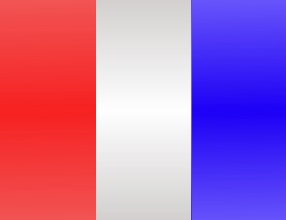 Spring 1 Year 8 French Enrichment HomeworkWrite a role-play using the immediate future tense. The role-play will be an interview asking your partner what they are going to wear this weekend to a party.Success CriteriaInclude colours as adjectivesGive opinionsUse a variety of clothesIntroduce the interview with some general questions from KS2 (eg how are you, where do you live, how old are you?)